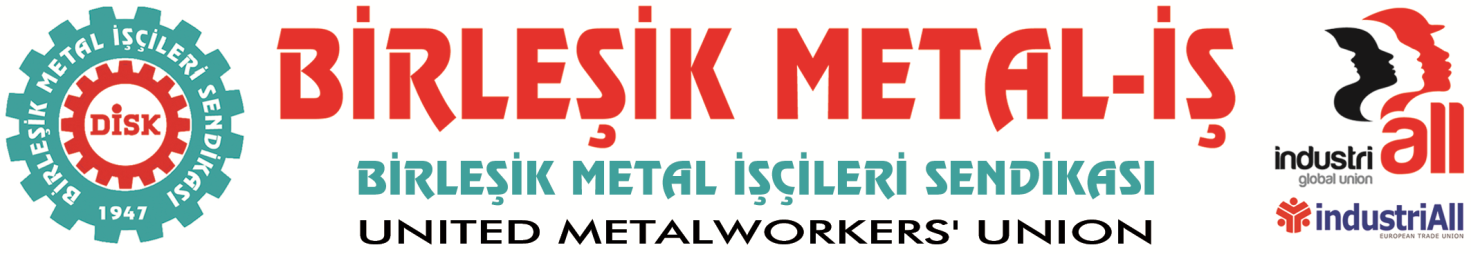 BASIN BÜLTENİ
06.09.2016Birleşik Metal-İş Sendikası Sınıf Araştırmaları MerkeziEnflasyon ve Hayat Pahalılığı Dönem RaporuAğustos 2016 04/09/2016ENFLASYONUN ADALETİ YOK!GENEL ENFLASYON YÜZDE 8,05 OLARAK AÇIKLANIRKEN BU ORAN YEVMİYELİ ÇALIŞANLARDA YÜZDE 8,73 OLARAK GERÇEKLEŞTİSON 13 YILLIK DÖNEMDE ENFLASYON ARTIŞINDAN EN ÇOK ETKİLENENLER GÜNDELİK ÇALIŞANLAR İLE HİZMET VE SATIŞ ELEMANI OLARAK ÇALIŞANLAR OLDUGİZLİ YOKSULLAŞMA YEVMİYELİLERDE % 10 OLARAK GERÇEKLEŞTİBirleşik Metal-İş Sendikası Sınıf Araştırmaları Merkezi (BİSAM) tarafından hazırlanan Enflasyon ve Hayat Pahalılığı raporunun sonuçlarına göre TÜİK tarafından yüzde 8.05 olarak açıklanan aylık Tüketici Fiyat Endeksi’ndeki artış, yevmiyeli olarak çalışanlar için yüzde 8.73, ücretlilerde yüzde 8.45 olarak gerçekleşti. Mesleğe göre yıllık enflasyondan en çok etkilenenler ise yüzde 8.67 ile “hizmet ve satış elamanları” oldu. Enflasyondan en az etkilenenler ise % 7.88 temel gelir kaynağı gayrimenkul kira geliri ve menkul kıymet faiz geliri olanlar olarak belirlendi.BİSAM tarafından farklı gruplara göre enflasyon verileri TÜİK Tüketim Harcamaları İstatistikleri ve TÜİK Tüketici Fiyat Endeksi Harcama Gruplarına Göre Endeks Sonuçları kullanılarak hesaplanıyor. BİSAM tarafından yapılan hesaplamaya göre AKP hükümetleri döneminde enflasyon çeşitli gelir ve tüketim grupları için farklı sonuçlar yaratıyor. Buna göre;Temmuz 2003-Temmuz 2016 dönemleri arasında genel TÜFE yüzde 182 artış gösterirken bu oran düzenli ücretlilerde yüzde 199, Yevmiyeli/Gündelik çalışanlar için yüzde 213, Temel gelir kaynağı ücret ve yevmiye olanlar için yüzde 200,Nüfusun en yoksul % 20’lik kesimi için yüzde 209 oldu. En zengin yüzde 20’lik dilim için ise enflasyon yüzde 195 olarak gerçekleşti. Buna göre enflasyon yoksulu daha fazla vurdu.BİSAM tarafından Ağustos 2003-Ağustos 2016 dönemlerine göre gizli yoksullaşma oranları da hesaplandı. Gizli yoksullaşma genel enflasyon rakamları ile farklı grupların enflasyonlarının arasındaki farktan kaynaklanan ve kayıtlara yansımayan yoksullaşma düzeyini ortaya koyuyor.Buna göre son 13 yıllık dönemde (Ağustos 2003-Ağustos2016) gizli yoksulaşmayı en yoğun olarak yaşayanlar, işteki duruma göre yüzde 10 ile yevmiyeliler, mesleğe göre yüzde 9 ile Nitelik Gerektirmeyen İşlerde Çalışanlar, temel gelir kaynağına göre yüzde 10.1 ile diğer transferlerle geçinenler, gelir gruplarına göre yüzde 9 ile en yoksul yüzde 20’lik gelir grubunda yer alanlar oldu.     Raporda enflasyondaki hareketlerin doğrudan doğruya alım gücüne etki eden bir role sahip olduğuna dikkat çekilerek, kişinin kendi yaptığı harcama kalemlerindeki fiyat artışları (enflasyonu) ile resmi Tüketici Fiyat Endeksi arasındaki farkın istatistiklere yansımayan bir yoksulluğa neden olduğu vurgulandı. Raporda şu önerilere yer verildi.Ücret artışlarında dikkate alınacak ayrı bir endeks oluşturulmalıdırFiyatı sistematik olarak gerileyen teknolojik ürünler mal sepetinden çıkartılmalıdır.Toplum tarafından yaygın olarak kullanılmadığı halde, yüksek değer taşıdığı için ciddi bir biçimde enflasyonu etkileyen ürünler mal sepetinde yer almamalıdır.Her türlü subjektif müdahaleye açık olan yıllık sepet değişimi konusunda, sendikalarında onayının alınması sağlamalıdır.İstatistik konseyinin kapsamı genişletilerek emek örgütlerinin katılımı ve denetimi sağlanmalıdır.Hükümet mensuplarının TÜİK’e müdahalesi anlamına gelecek yaklaşımlardan uzak durmaları sağlanmalıdır.Enflasyon hesaplamasında yukarıda belirtilen unsurlardan kaynaklı yaşanan gelir kayıpları giderilmelidir. Tablo 1- Gizli yoksullaşma oranları Tablo 2- Farklı gelir ve tüketim gruplarına göre enflasyon artış oranları (%)BİRLEŞİK METAL-İŞ SENDİKASI
Genel Yönetim KuruluİŞTEKİ DURUMA GÖREGizli Yoksullaşma Oranı Düzenli Ücretli Çalışanlar6,0% İşverenler4,3% Kendi Hesabına Çalışanlar5,6% Ücretsiz Aile Çalışanları4,2% Yevmiyeli (Gündelik) Çalışanlar10,0% Çalışmayanlar8,3%MESLEĞE GÖRE Büro Hizmetlerinde Çalışan Elemanlar6,5% Çalışmayanlar8,3% Hizmet Ve Satış Elemanları6,4% Nitelik Gerektirmeyen İşlerde Çalışanlar9,0% Nitelikli Tarım, Ormancılık Ve Su Ürünleri Çalışanları5,6% Profesyonel Meslek Mensupları3,0% Sanatkarlar Ve İlgili İşlerde Çalışanlar6,9% Teknisyenler, Teknikerler Ve Yardımcı Profesyonel Meslek Mensupları5,1% Tesis Ve Makine Operatörleri Ve Montajcılar8,6% Yöneticiler4,7%TEMEL GELİR KAYNAĞINA GÖREÜcret, yevmiye6,1%Mütesebbis Geliri5,4%Emekli aylığı8,0%Diğer Transferler10,1%Gayrimenkul Kira Geliri Ve Menkul Kıymet Faiz Geliri8,5%GELİR GRUPLARINA GÖRE1. Yüzde 20 En Yoksul9,0%2. Yüzde 208,0%3. Yüzde 207,9%4. Yüzde 207,9%5. Yüzde 20 En Zengin4,5%13 YIL10 YIL3 YIL1 YILYIL BAŞI1 AYGENEL ENFLASYON181,50%118,16%26,80%8,05%2,62%-0,29%İŞTEKİ DURUMA GÖRE Düzenli Ücretli Çalışanlar199,36%117,08%28,00%8,45%5,01%-0,03% İşverenler194,24%113,50%28,14%8,64%5,28%0,09% Kendi Hesabına Çalışanlar198,06%119,71%27,83%8,33%4,92%-0,18% Ücretsiz Aile Çalışanları193,97%116,22%27,78%8,30%4,67%-0,25% Yevmiyeli Gündelik Çalışanlar212,89%126,34%28,15%8,73%5,40%-0,04% Çalışmayanlar207,03%121,68%27,83%8,33%4,99%-0,09%MESLEĞE GÖRE Büro Hizmetlerinde Çalışan Elemanlar201,09%117,12%27,53%8,29%4,87%-0,05% Çalışmayanlar207,03%121,68%27,83%8,33%4,99%-0,09% Hizmet Ve Satış Elemanları200,79%119,24%28,37%8,67%5,16%-0,05% Nitelik Gerektirmeyen İşlerde Çalışanlar209,35%124,87%28,02%8,55%5,17%-0,08% Nitelikli Tarım, Ormancılık Ve Su Ürünleri Çalışanları198,15%122,36%27,45%8,04%4,62%-0,37% Profesyonel Meslek Mensupları190,21%110,39%27,95%8,40%4,91%0,02% Sanatkarlar Ve İlgili İşlerde Çalışanlar202,47%120,18%27,91%8,50%5,14%-0,05% Teknisyenler, Teknikerler Ve Yardımcı Profesyonel Meslek Mensupları196,67%114,49%27,34%8,09%4,78%-0,05% Tesis Ve Makine Operatörleri Ve Montajcılar208,07%122,99%28,06%8,64%5,30%-0,04% Yöneticiler195,34%113,81%28,49%8,64%5,21%0,11%TEMEL GELİR KAYNAĞINA GÖREÜcret, yevmiye199,94%117,89%28,00%8,47%5,04%-0,04%Mütesebbis Geliri197,67%117,97%28,26%8,61%5,20%-0,05%Emekli aylığı205,84%121,78%27,55%8,18%4,83%-0,18%Diğer Transferler213,27%123,40%27,67%8,22%4,87%-0,05%Gayrimenkul Kira Geliri Ve Menkul Kıymet Faiz Geliri207,70%118,46%26,80%7,88%4,76%-0,05%GELİR GRUPLARINA GÖRE1. Yüzde 20 En Yoksul209,41%126,78%27,97%8,25%4,80%-0,27%2. Yüzde 20205,89%123,87%27,76%8,21%4,84%-0,22%3. Yüzde 20205,81%122,20%27,74%8,41%5,06%-0,11%4. Yüzde 20205,81%122,20%27,74%8,41%5,06%-0,11%5. Yüzde 20 En Zengin194,79%112,67%28,08%8,51%5,10%0,08%